Accessing the CDRC Resources - SystmOneHow do I access the CDRC resources?If I join the DCS group, will I share any of my organisation’s data out to anyone else?Can I choose which DCS resources I’d like to be active / inactive?How do I access the CDRC resources?Firstly you’ll need to join the DCS Organisational Group from within S1 (you will need to have System Administrator access rights within your organisation/practice in order to do this):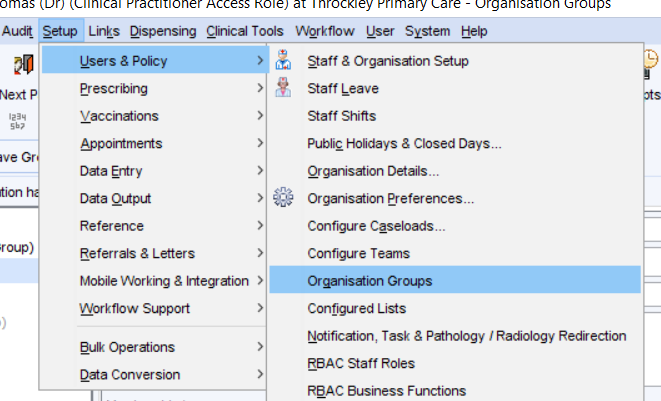 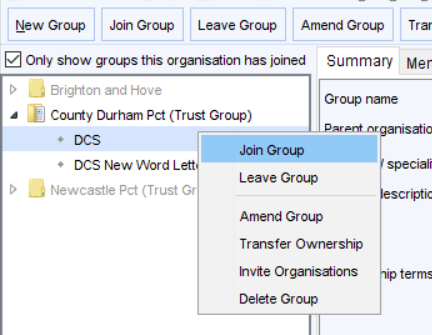 (Please also join the ‘DCS New Word Letter’ group too – this will just ensure that you have the most up-to-date letters)	Your request to join the group will need to be accepted; once this is done you will have access to all the resources.If I join the DCS group, will I share any of my organisation’s data out to anyone else?No. Joining the group does not permit any access to any of your organisation’s data (patient or otherwise) to other organisations. Can I choose which DCS resources I’d like to be active / inactive?Yes. All the elements of the DCS group are optional.NB By default: Patient Status Alerts and a proportion of Protocols are set to be auto-activated when you join the DCS group. These can be turned off if required:To turn off Patient Status Alerts (these are the small icons which appear under the patient demographics):Navigate to the PSA management area and untick the ‘enabled’ box for the PSAs that you do not want to use: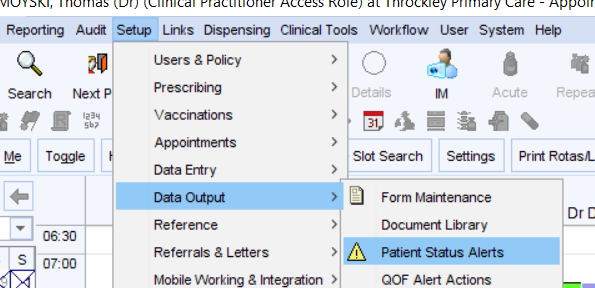 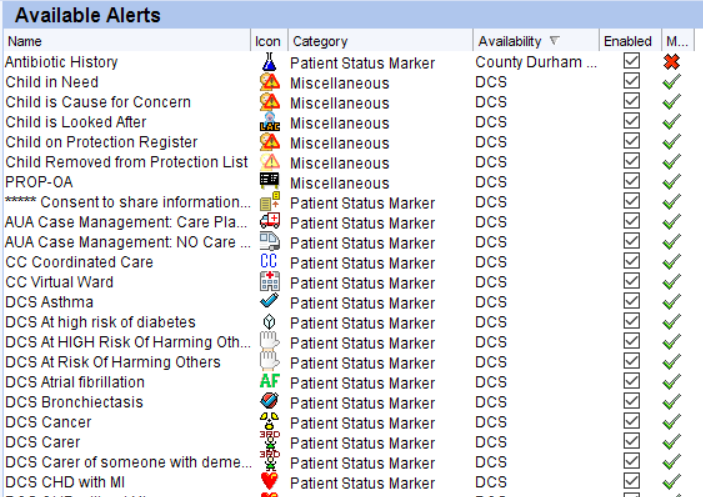 To turn off Protocols (these are the pop-up boxes/prompts which appear):Navigate to the protocol management area and untick the ‘active’ box for any protocols that you don’t wish to use: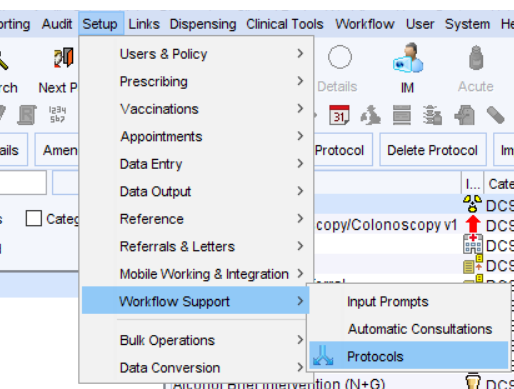 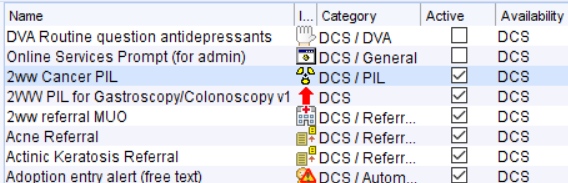 